бюллетеньЦентр юридической помощи «Юристы Московского района»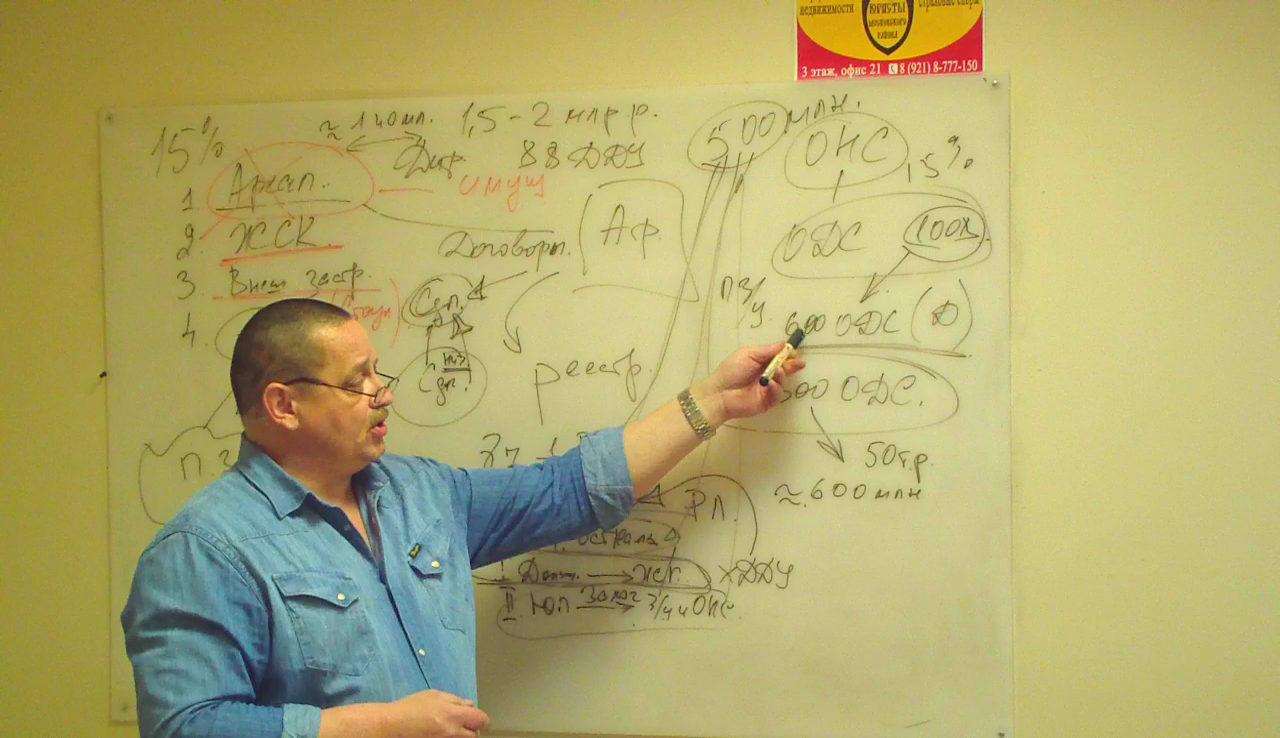 О НАСЦентр юридической помощи «Юристы Московского района» был основан в 2007 году, его возглавляет член Ассоциации “Балтийское объединение кадастровых инженеров”, кандидат технических наук, юрист с двадцатилетнем стажем, ведущий специалист в области долевого строительства и банкротства застройщиков, жилищного и земельного права, автор ряда научных работ и популярных статей, Алехов Дмитрий Борисович (квалификационный аттестат кадастрового инженера № 78-16-1051). В нашем центре работают арбитражные и антикризисные управляющие, юристы.  Мы представляем интересы дольщиков в государственных органах и силовых структурах, в арбитражных судах и судах общей юрисдикции. МЫ ЗАЩИЩАЛИ ИНТЕРЕСЫ ДОЛЬЩИКОВ, ТАКИХ ПРОБЛЕМНЫХ ОБЪЕКТОВ КАК: ЗАСТРОЙЩИК ООО «Л1» ЖК «Серебряные зеркала» ЖК «Граф Орлов»ЖК «Империал» ЖК «Лондон парк» ЖК «Дом на ВаршавскойЗАСТРОЙЩИК ЗАО «М-ИНДУСТРИЯ» ( ЗАО «СТРОИТЕЛЬНОЕ ОБЪЕДИНЕНИЕ «М-ИНДУСТРИЯ»)ЖК «Поэма у трёх озер» Ленинский 104 ЗАСТРОЙЩИК ООО «СТРОИТЕЛЬНАЯ КОМПАНИЯ «ИМПУЛЬС»Бухарестская 110 корпус 1 ЖК «Твин Пикс»ЗАСТРОЙЩИК «ООО «СК«ДАЛЬПИТЕРСТРОЙ»Дома в Шушарах ЖСК «АРХИТЕКТОРА ДАНИНИ, КОРПУС 1»ЖСК – 1492 ПР. СЛАВЫ 55.ЗАСТРОЙЩИК ООО «АДМИРАЛ» ЖК «Династия» ЗАСТРОЙЩИК ООО «АРЕАЛ» ЖК «Вариант» Успешно решить проблемы дольщиков можно только если подходить к ним комплексно.ВидеоПримеры наших юридических консультаций и ВЫСТУПЛЕНИЙ: КАК БАНКИ БАНКРОТЯТ ЗАСТРОЙЩИКОВ И ГРАБЯТ ДОЛЬЩИКОВ ЖК «ДИНАСТИЯ»  https://youtu.be/sVOqaD6MpKM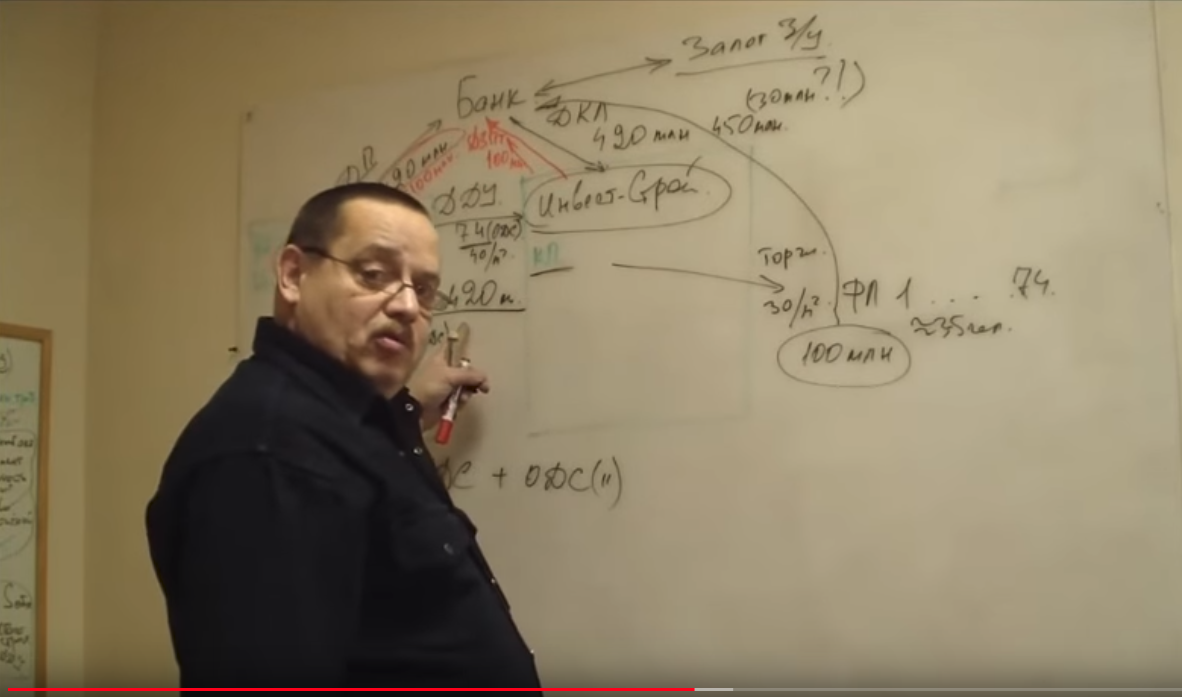 КОНСУЛЬТАЦИЯ ДОЛЬЩИКОВ ЖИЛОГО КОМПЛЕКСА "ВАРИАНТ" https://youtu.be/vJzCzRfeiMU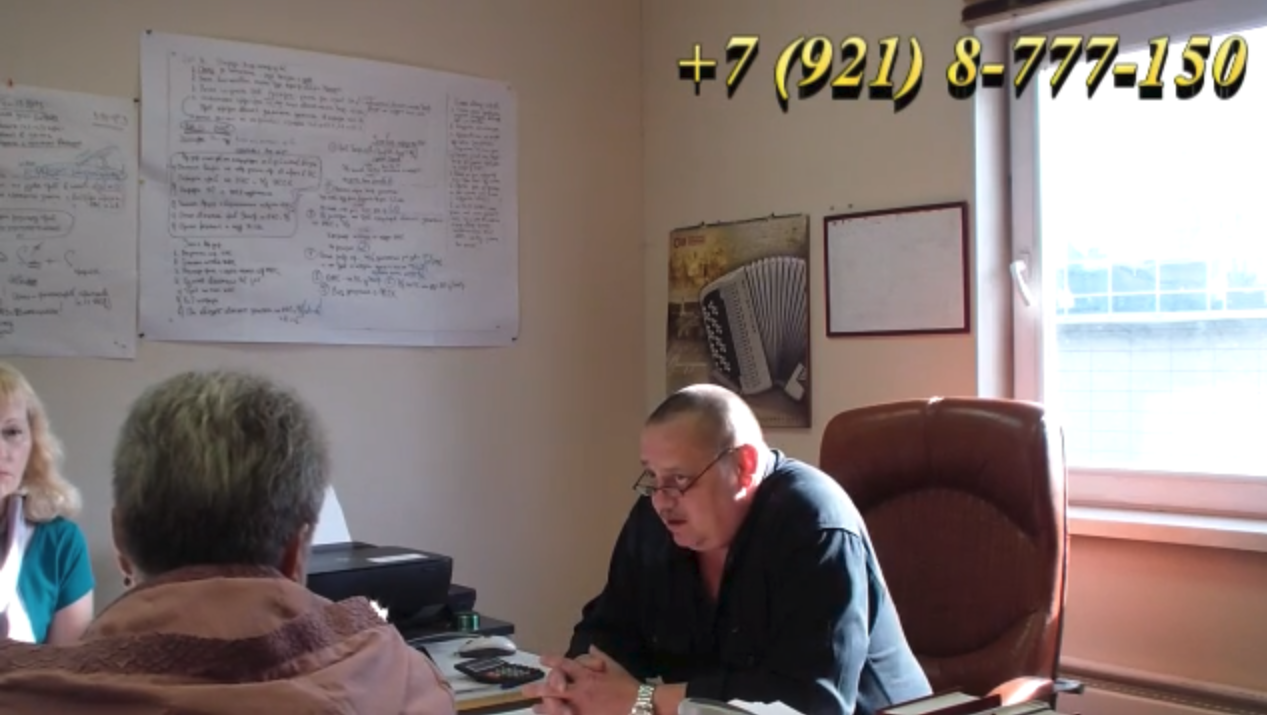 ПРОБЛЕМЫ ЖК "ВАРИАНТ" https://youtu.be/C8KUAe-kVv8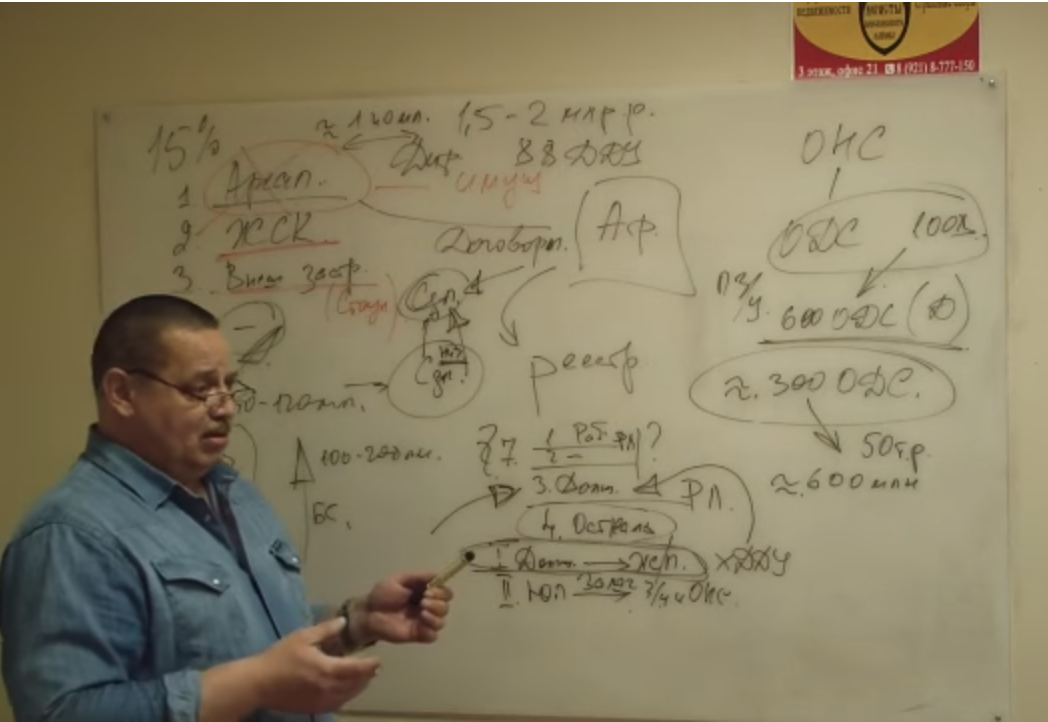 ЗАСТРОЙЩИК НЕ СТРОИТ? ВЫХОД ЕСТЬ!https://www.youtube.com/watch?v=Mlmvoo7Ks0Y&t=1930s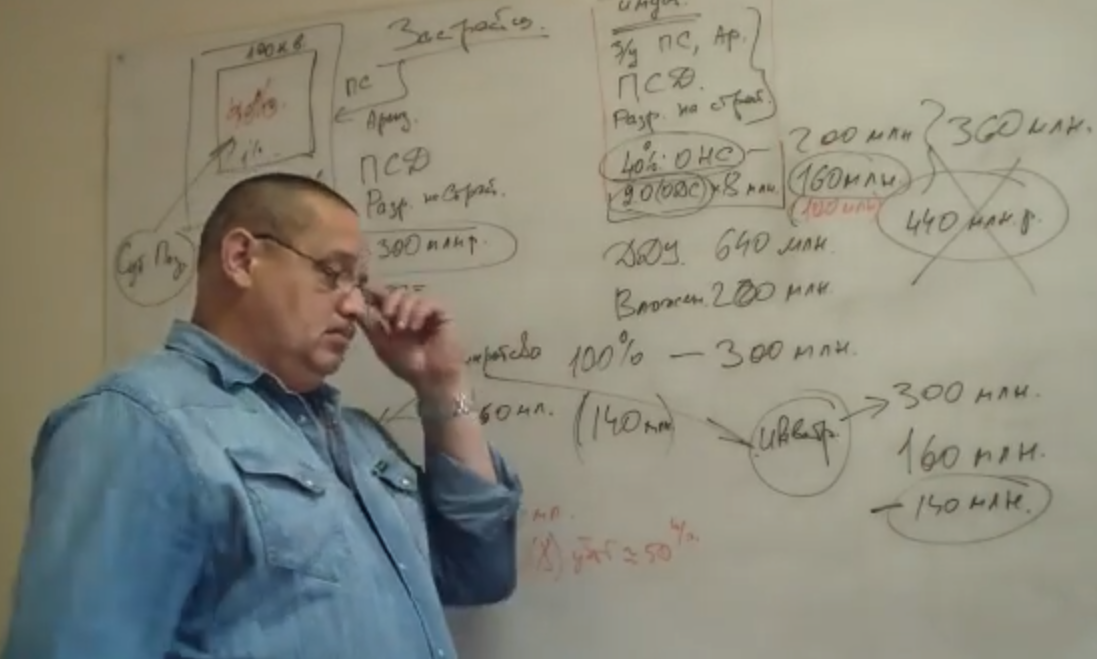 Некоторые из наших статей по вопросам банкротства и долевого строительстваНЕЗАКОННОЕ КРЕДИТОВАНИЕ СТРОИТЕЛЬСТВА КАК ПРИЧИНА БАНКРОТСТВА ЗАСТРОЙЩИКА (Д. Алехов)https://www.9111.ru/publications/t357026-nezakonnoe-kreditovanie-stroitelstva-kak-prichina-bankrotstva-zastroyshchika/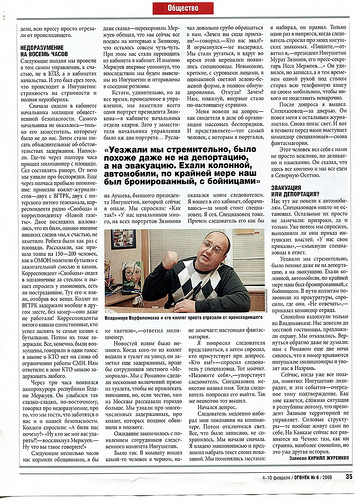 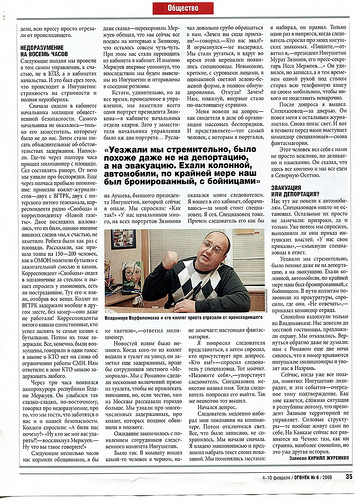 БАНКРОТСТВО ЗАСТРОЙЩИКА ЭТО ПОЧТИ ВСЕГДА МОШЕННИЧЕСТВО. (Д. Алехов)https://www.9111.ru/publications/t223737-bankrotstvo-zastroyshchika-eto-pochti-vsegda-moshennichestvo/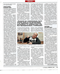 КОНЕЦ ДОЛЕВОГО СТРОИТЕЛЬСТВА. (Д. Алехов)https://vk.com/@-168735534-konec-dolevogo-stroitelstvaНЕПРАВОМЕРНЫЕ ДОПЛАТЫ ЗА КВАРТИРЫ (Д. Алехов)https://vk.com/@144593165-nepravomernye-doplaty-za-kvartiry ПРИМЕР СУДЕБНОГО ЗАСЕДАНИЯ ПО ОБОСОБЛЕННОМУ СПОРУ В ДЕЛЕ О БАНКРОТСТВЕ ЗАСТРОЙЩИКА. АУДИОЗАПИСЬ.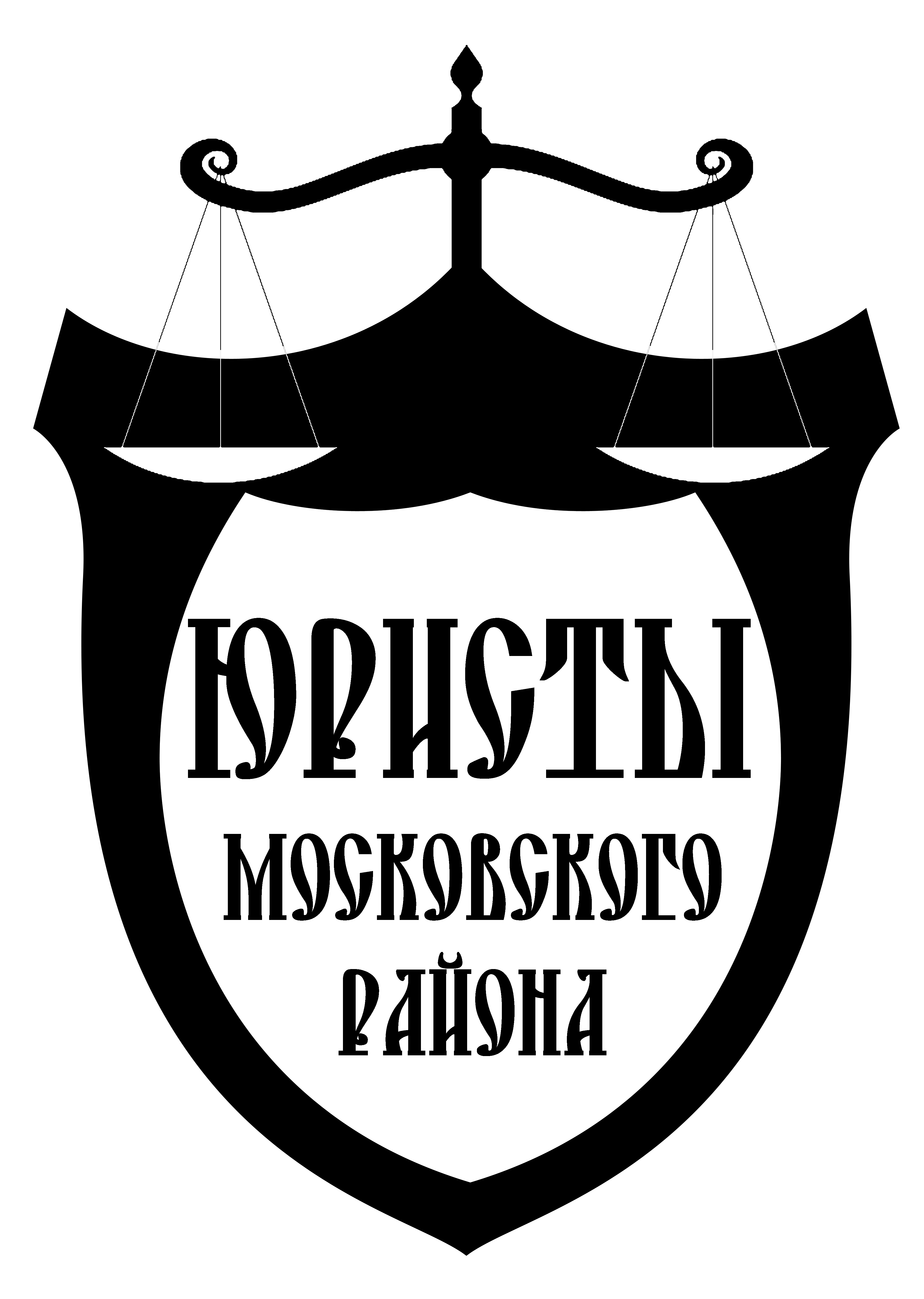 (БАНКРОТСТВО ООО «АРЕАЛ» ЖК «Вариант» Представитель дольщика Д. Алехов)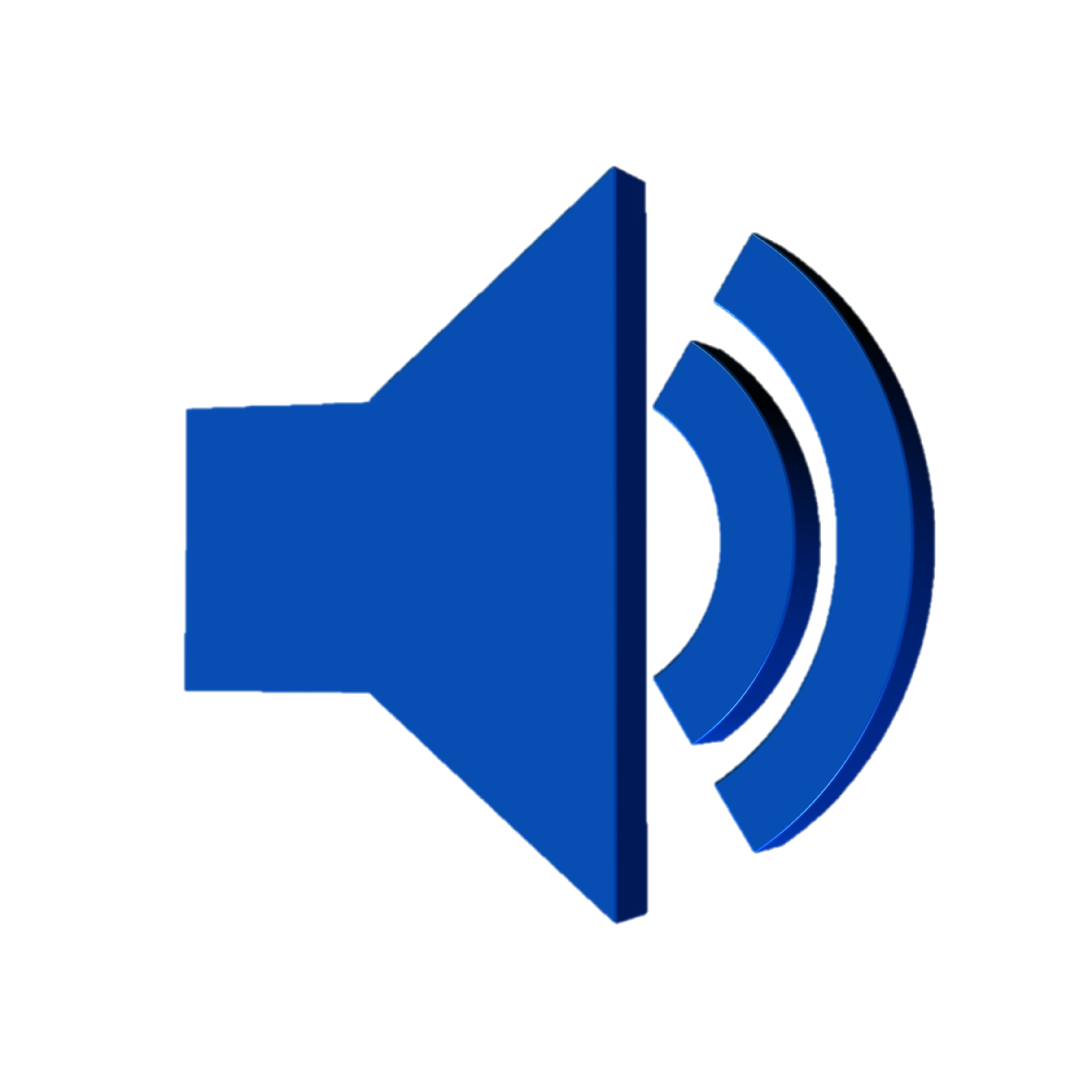 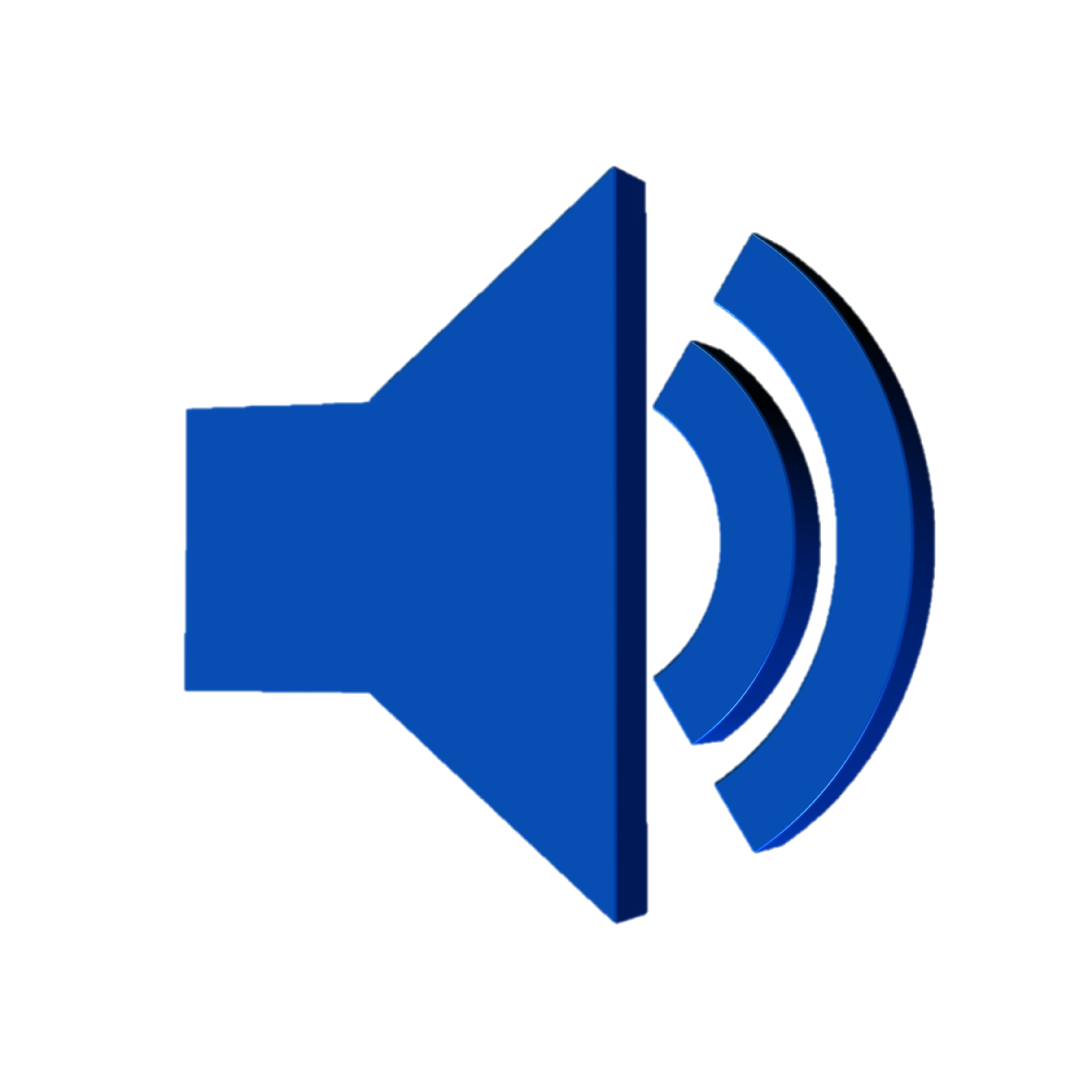 https://yadi.sk/d/9qTiPQwofKzyOwПример годового отчета перед дольщиками https://yadi.sk/i/9_FFHz6IkGPpFA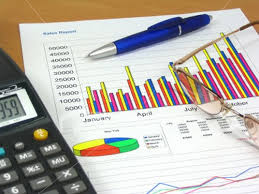 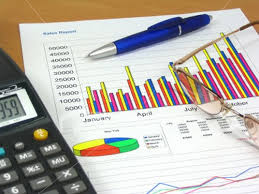 Пример письменной юридической консультации по банкротству застройщика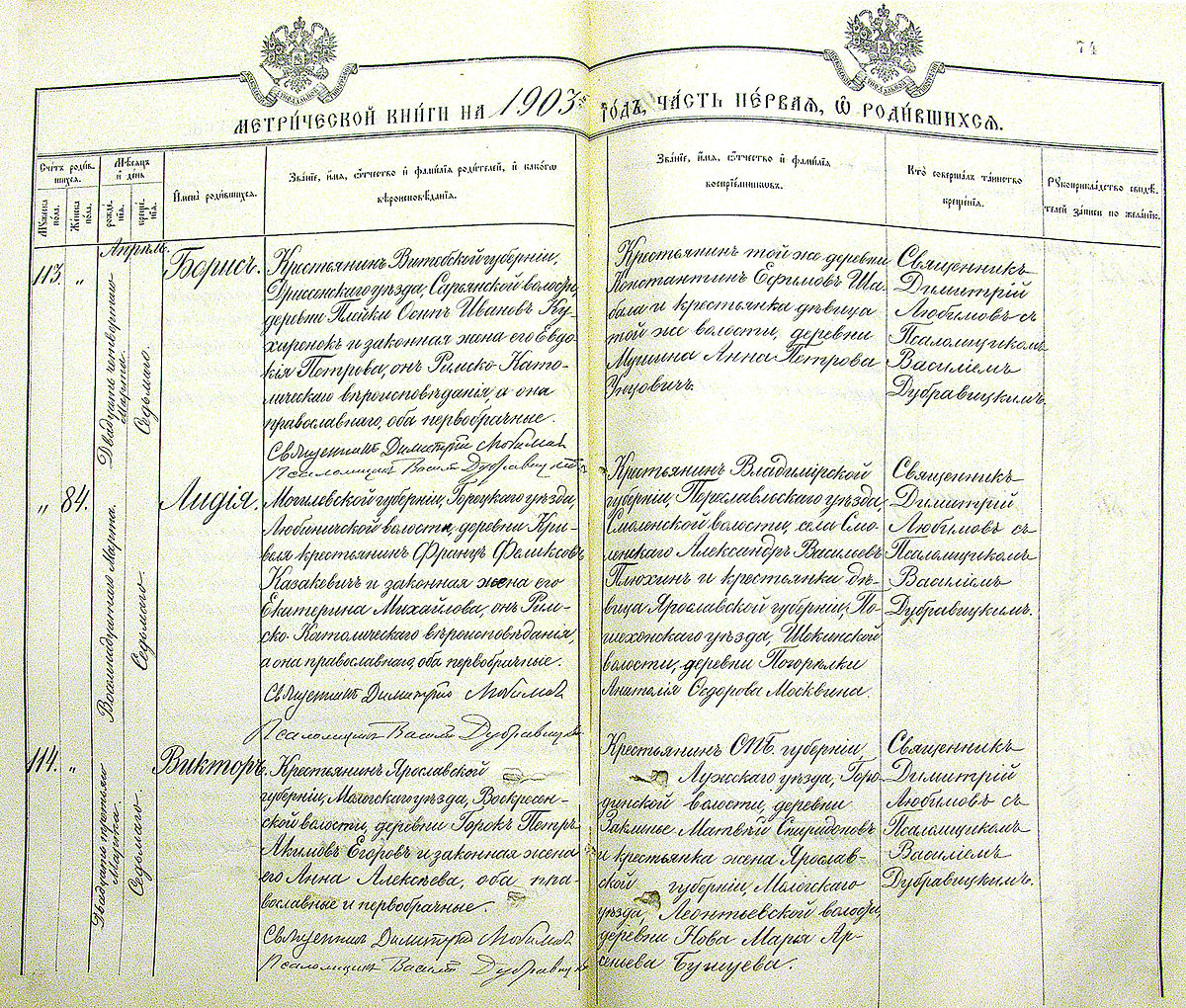 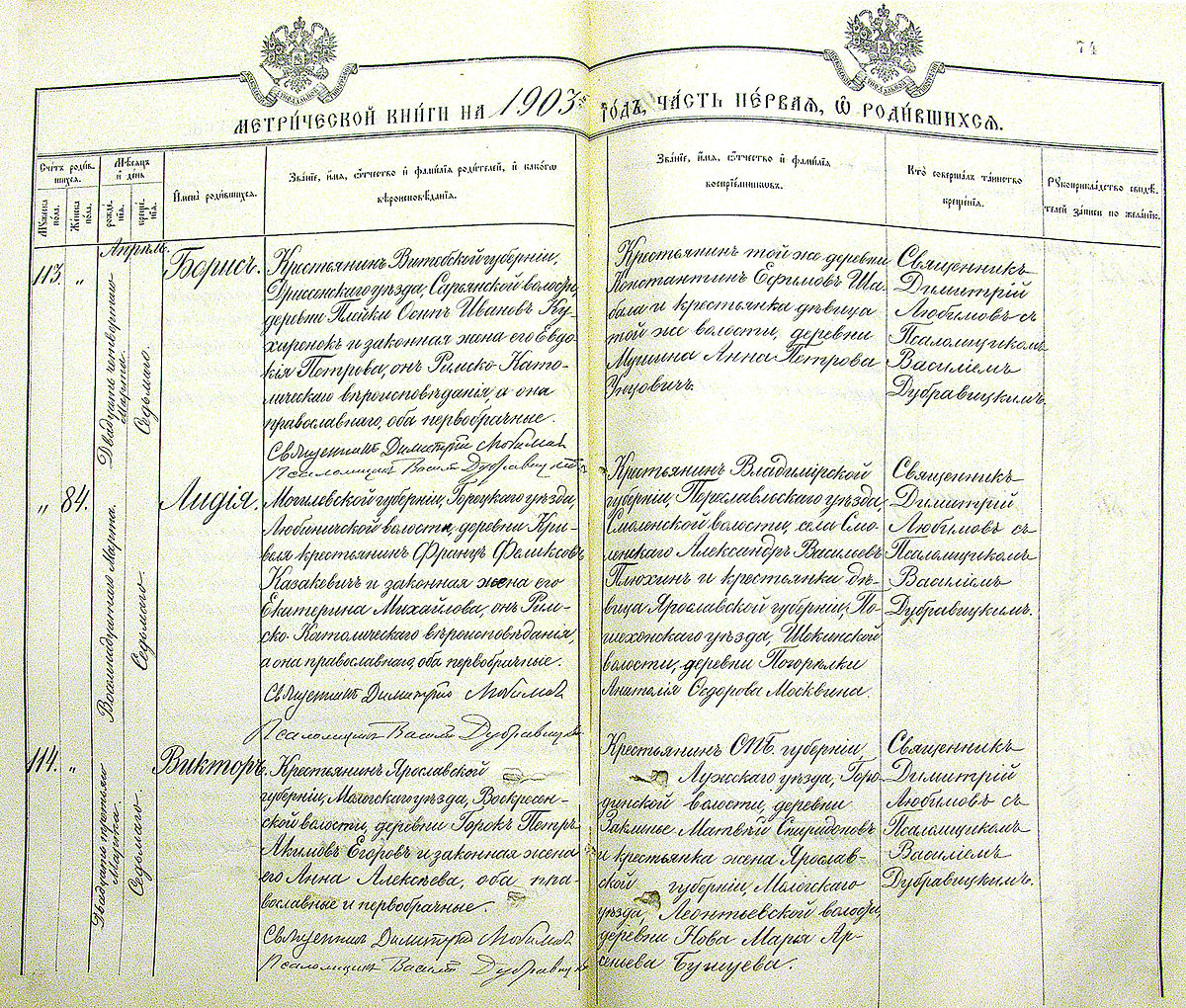 https://yadi.sk/i/M7CROzm0HflK-A